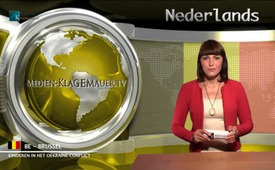 Kinderen in het Oekraïne conflict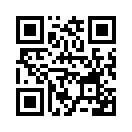 “Onze kinderen zullen naar school gaan, op de kleuterschool. Hun kinderen zullen in de kelder zitten, omdat zij niets kunnen. Op deze manier zullen wij de oorlog winnen.” 

President Porosjenko“Onze kinderen zullen naar school gaan, op de kleuterschool. Hun kinderen zullen in de kelder zitten, omdat zij niets kunnen. Op deze manier zullen wij de oorlog winnen.” 

President Porosjenko

Kinderen in het Oekraïne conflict

sv. Volgens bovenstaande uit- spraak heeft president Porosjenko Oost-Oekraiense kinderen tot doel verklaard in het Oekraïne conflict: ongeveer 200 scholen en kleuterscholen werden al door raketsalvo’s van het leger van Kiev opzettelijk vernield. De Oekraiense Caritas voorzitter Waskowycz zei dat hij – in plaats van de officieel 1,3 miljoen vluchtelingen – rekent met een dubbel zo hoog ‘grijs’ getal. Een derde daarvan zijn kinderen (ca. 400.000), waarvan 60-80% getuigen zijn geworden van het verschrikkelijkste geweld. Terwijl dus officieel door regeringen en media wordt beweerd dat men de separatisten moest bestrijden, wordt in waarheid een oorlog gevoerd tegen de bevolking, vooral tegen kinderen – het eerste doel in iedere genocide.
Alle regeringen die deze genocide ondersteunen, maken zich medeschuldig aan de vernietiging en het uitroeien van een hele generatie!door sv.Bronnen:http://remembers.tv/so-werden-wir-den-krieg-gewinnen/
www.erzdioezese-wien.at/site/home/nachrichten/article/41159.html 
S&G 62/2014 
www.gloria.tv/media/GozWJ2VCKA9/connection/mobileDit zou u ook kunnen interesseren:#Gevaren-voor-kinderen - voor kinderen - www.kla.tv/Gevaren-voor-kinderenKla.TV – Het andere nieuws ... vrij – onafhankelijk – ongecensureerd ...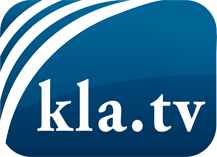 wat de media niet zouden moeten verzwijgen ...zelden gehoord van het volk, voor het volk ...nieuwsupdate elke 3 dagen vanaf 19:45 uur op www.kla.tv/nlHet is de moeite waard om het bij te houden!Gratis abonnement nieuwsbrief 2-wekelijks per E-Mail
verkrijgt u op: www.kla.tv/abo-nlKennisgeving:Tegenstemmen worden helaas steeds weer gecensureerd en onderdrukt. Zolang wij niet volgens de belangen en ideologieën van de kartelmedia journalistiek bedrijven, moeten wij er elk moment op bedacht zijn, dat er voorwendselen zullen worden gezocht om Kla.TV te blokkeren of te benadelen.Verbindt u daarom vandaag nog internetonafhankelijk met het netwerk!
Klickt u hier: www.kla.tv/vernetzung&lang=nlLicence:    Creative Commons-Licentie met naamgeving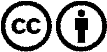 Verspreiding en herbewerking is met naamgeving gewenst! Het materiaal mag echter niet uit de context gehaald gepresenteerd worden.
Met openbaar geld (GEZ, ...) gefinancierde instituties is het gebruik hiervan zonder overleg verboden.Schendingen kunnen strafrechtelijk vervolgd worden.